UNIVERSIDADE FEDERAL DE SANTA CATARINA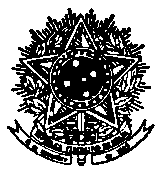 CENTRO DE FILOSOFIA E CIÊNCIAS HUMANASDEPARTAMENTO DE ANTROPOLOGIACAMPUS UNIVERSITÁRIO REITOR JOÃO DAVID FERREIRA LIMA - TRINDADE CEP 88040-900 - FLORIANÓPOLIS – SC - BRASILTELEFONE (48) 3721-4129http://www.ant.cfh.ufsc.br / ant@contato.ufsc.brM O N I T O R I A 2019/1FICHA DE INSCRIÇÃO DE CANDIDATO(Preencher e anexar histórico escolar atualizado. Inscrições de 11 a 12 e de 14 e 20 de março de 2019)Nome:________________________________________________________Matrícula:______________ Curso:_______________________________E-mail:_______________________________________________________Endereço:_____________________________________________________________________________________________________________________________Telefone 1:____________________ Telefone 2:_________________________Banco:__________________ Agência nº:___________ Conta nº: _____________Código disciplinaDisciplinaCurso e TurmaDia/Horário/CréditosProfessorVagasCANDIDATO-MEÀ(S) VAGA(S)(MARCAR COM X)ANT7101Introdução à Antropologia(PCC 36 h/a)Psicologia013193ªf-08h20-4crSáb-08h20-2crMiriam Hartung1(       )ANT7101Introdução à Antropologia(PCC 36 h/a)Ciências Sociais 013102ªf-07h30-5cr6ªf-08h20-1crBruno Reinhardt1(       )ANT7210Práticas de Escrita em AntropologiaAntropologia013375ªf-14h20-4crIlka Boaventura Leite1(       )ANT7301Teoria Antropológica II (PCC 18 h/a)Ciências Sociais 033106ªf-08h20-4cr Gabriel Coutinho Barbosa1(       )